Приложение № 2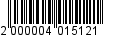 УТВЕРЖДЕНпостановлениемадминистрации от ______________ № ________Состав наблюдательного совета муниципального автономного учреждения «Всеволожский центр тестирования Всероссийского физкультурно-спортивного комплекса «Готов к труду и обороне»Представитель Учредителя:Представитель органов местного самоуправления:Представители работников Учреждения:Представители общественности:_____________Пирютков
Сергей Александрович- заместитель главы администрации МО «Всеволожский муниципальный район» ЛО 
по общим вопросамШупик
Лариса Михайловна- начальник сектора по имущественным вопросам Управления по муниципальному имуществуКраузе
Анна Николаевна- главный бухгалтер МАУ «ВЦТВФСК «ГТО»;Кириченко 
Алина Сергеевна- главный специалист МАУ «ВЦТВФСК «ГТО»- Никитина 
Светлана Алексеевна;- Тюрнина
Зоя Игоревна.